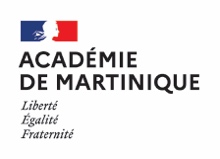 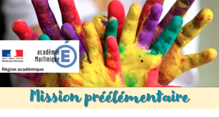 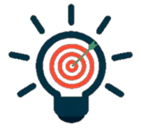 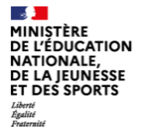 Quatre principesModalités d’apprentissage à l’école maternelleNiveau : STP/SP												Champ numérique : ≤ 4Compétences visées : Commencer à résoudre des problèmes de composition de deux collections, d’ajout ou de retrait, de produit ou de partage (les nombres en jeu sont tous inférieurs ou égaux à 10).Commencer à positionner des nombres les uns par rapport aux autres et à compléter une bande numérique lacunaire (les nombres en jeu sont inférieurs ou égaux à 10).Niveau : SM													Champ numérique : ≤ 7Compétences visées : Commencer à résoudre des problèmes de composition de deux collections, d’ajout ou de retrait, de produit ou de partage (les nombres en jeu sont tous inférieurs ou égaux à 10).Commencer à positionner des nombres les uns par rapport aux autres et à compléter une bande numérique lacunaire (les nombres en jeu sont inférieurs ou égaux à 10).Niveau : GS													Champ de numérique :  ≤ 10Compétence visée : Commencer à résoudre des problèmes de composition de deux collections, d’ajout ou de retrait, de produit ou de partage (les nombres en jeu sont tous inférieurs ou égaux à 10).Niveau : GS													Champ numérique :  ≤ 10Compétence visée : Commencer à positionner des nombres les uns par rapport aux autres et à compléter une bande numérique lacunaire (les nombres en jeu sont inférieurs ou égaux à 10).Types de problèmesProcédures Exemples de problèmesPériode 1Période 2Période 3Période 4Période 5Variables didactiquesAugmentationProblèmes d’ajout avec recherche de l’état final. L’enfant réalise l’action correspondant au problème et détermine la réponse par perception immédiate du cardinal correspondant ou en s’appuyant sur des décompositions.J’ai deux pommes dans mon panier, j’en ajoute encore une. Combien y a-t-il de pommes dans mon panier maintenant ? DiminutionProblèmes de retrait avec recherche de l’état final. L’enfant réalise l’action correspondant au problème et détermine la réponse par perception immédiate du cardinal correspondant ou en s’appuyant sur des décompositions.J’ai mis trois cubes dans la boîte. J’en enlève un. Combien y a-t-il de cubes dans la boîte maintenant ? RéunionProblèmes de composition de deux collections L’enfant réalise l’action correspondant au problème et détermine la réponse par perception immédiate du cardinal correspondant ou en s’appuyant sur des décompositions.Dans la boîte il y a deux jetons rouges et deux jetons bleus. Combien y a-t-il de jetons en tout dans la boîte ?Position Problèmes de déplacement avantL’élève réalise l’action correspondant au problème pour déterminer le résultatJe me déplace sur une bande numérique. Sur quelle case arrive le pion ?(avancer de 1 en 1)Types de problèmesProcédures Exemples de problèmesPériode 1Période 2Période 3Période 4Période 5Variables didactiquesAugmentationProblèmes d’ajout avec recherche de l’état final. L’enfant détermine le résultat par un dénombrement immédiat ou par un comptage s’appuyant sur les doigts. J’ai trois cubes dans ma boîte, j’en rajoute encore deux. Combien cela me fait-il de cubes ? DiminutionProblèmes de retrait avec recherche de l’état final. L’enfant détermine le résultat par un dénombrement immédiat ou par un comptage s’appuyant sur les doigts.  J’ai cinq cerises. J’en mange deux. Combien reste-t-il de cerises ? RéunionProblèmes de composition de deux collections L’enfant détermine le résultat par un dénombrement immédiat ou par un comptage s’appuyant sur les doigts. Dans la boîte il y a quatre jetons rouges et trois jetons bleus. Combien y a-t-il de jetons en tout dans la boîte ?DistributionProblèmes de produits (les nombres en jeu sont tous inférieurs à 6). L’enfant réalise l’action correspondant au problème pour déterminer le résultat. J’ai trois boîtes, il y a deux cubes dans chaque boîte. Combien y a-t-il de cubes en tout ? PartageProblèmes de partage (les nombres en jeu sont tous inférieurs à 6). L’enfant réalise l’action correspondant au problème pour déterminer le résultat. J’ai six images à partager entre mes deux poupées. Je veux que chaque poupée ait le même nombre d’images. Combien d’images va avoir chaque poupée ? PositionProblèmes de déplacement avantL’élève utilise une piste parallèle : 1 lancer de dé = 1 course, ou ses doigts ou du sur comptage pour déterminer le résultatJe me déplace sur une bande numérique. Sur quelle case arrive le pion ?(avancer jusqu’à 6)Types de problèmesProcéduresExemples de problèmesPériode 1Période 2Période 3Période 4Période 5Variables didactiquesAugmentationProblèmes d’ajout avec recherche de l’état final ou de la transformationL’enfant détermine le résultat par un comptage s’appuyant éventuellement sur les doigts. Il peut sur compter ou décompter. En l’absence de matériel tangible l’enfant peut réaliser un dessin pour l’aider à visualiser la situation.Dans ma boite, j’ai cinq cubes rouges, deux cubes bleus et un cube vert. Combien y a-t-il de cubes dans ma boite ?Modifier le type de décompositionÉloigner la collection de départ Remplacer le matériel par des chiffres AugmentationProblèmes d’ajout avec recherche de l’état final ou de la transformationL’enfant détermine le résultat par un comptage s’appuyant éventuellement sur les doigts. Il peut sur compter ou décompter. En l’absence de matériel tangible l’enfant peut réaliser un dessin pour l’aider à visualiser la situation.Je veux dix étiquettes sur la table. Pour l’instant, j’en ai six. Combien dois-je rajouter d’étiquettes ?Modifier le type de décompositionÉloigner la collection de départ Remplacer le matériel par des chiffres DiminutionProblèmes de retrait avec recherche de l’état final ou de la transformationL’enfant détermine le résultat par un comptage s’appuyant éventuellement sur les doigts. Il peut sur compter ou décompter. En l’absence de matériel tangible l’enfant peut réaliser un dessin pour l’aider à visualiser la situation.Dans ma boite, j’ai huit cubes rouges. J’en enlève trois. Combien de cubes restent-il dans la boite ?DiminutionProblèmes de retrait avec recherche de l’état final ou de la transformationL’enfant détermine le résultat par un comptage s’appuyant éventuellement sur les doigts. Il peut sur compter ou décompter. En l’absence de matériel tangible l’enfant peut réaliser un dessin pour l’aider à visualiser la situation.Il y a sept œufs dans ma boite, trois œufs sont cassés. Combien d’œufs ne sont pas cassés dans ma boite ?RéunionProblèmes de composition de deux collections L’enfant imagine l’action ou s’appuie sur un dessin pour résoudre le problème puis réalise l’action correspondant au problème pour vérifier son résultat. Je souhaite récupérer cinq feuilles et quatre crayons. Combien d’objets vais-je avoir ?RéunionProblèmes de composition de deux collections L’enfant imagine l’action ou s’appuie sur un dessin pour résoudre le problème puis réalise l’action correspondant au problème pour vérifier son résultat. Il y a trois singes et six éléphants. Combien d’animaux y a-t-il dans notre jungle ?DistributionProblèmes de produits ou de groupement L’enfant imagine l’action ou s’appuie sur un dessin pour résoudre le problème puis réalise l’action correspondant au problème pour vérifier son résultat. J’ai trois boites, il y a trois voitures dans chaque boite.  Combien y a-t-il de voitures en tout ?DistributionProblèmes de produits ou de groupement L’enfant imagine l’action ou s’appuie sur un dessin pour résoudre le problème puis réalise l’action correspondant au problème pour vérifier son résultat. J’ai neuf images. Je veux mettre trois images par boite. Combien de boites me faut-il pour ranger toutes les images ?PartageProblèmes de partage ou de groupementL’enfant imagine l’action ou s’appuie sur un dessin pour résoudre le problème puis réalise l’action correspondant au problème pour vérifier son résultat. Je veux partager dix salades entre mes deux tortues. Je veux chaque tortue ait le même nombre de salades. Combien de salades va avoir chaque poupée ?Types de problèmesProcéduresExemples de problèmesPériode 1Période 2Période 3Période 4Période 5Variables didactiquesPositionsProblèmes de déplacement avantL’élève utilise le sur comptage pour déterminer le résultatJe suis sur la case cinq, j’ai lancé le dé qui affiche la quantité deux. Si j’avance, sur quelle case irai-je ?Habillage de la situationles maisons dans la ruele facteurle promeneurvisiterchercher une adresserebrousser cheminUn dé ou une carte nombre donne la valeur de l’avancement.Problèmes de déplacement arrièreL’enfant détermine le résultat par un dénombrement immédiat ou par un comptage s’appuyant sur les doigtsJe suis sur la case cinq, j’ai lancé le dé qui affiche la quantité trois. Si je recule, sur quelle case irai-je ?Habillage de la situationles maisons dans la ruele facteurle promeneurvisiterchercher une adresserebrousser cheminUn dé ou une carte nombre donne la valeur de l’avancement.